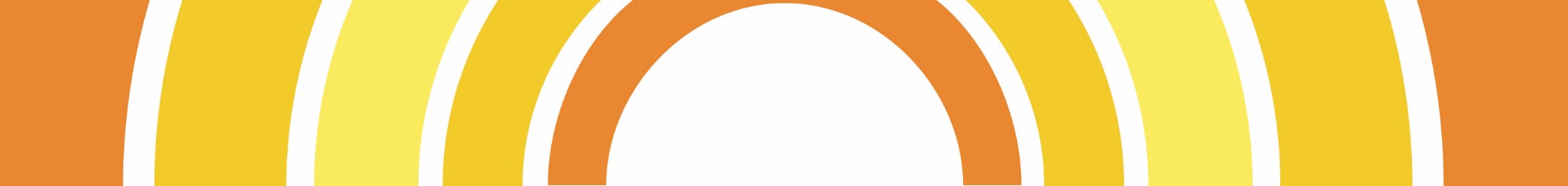 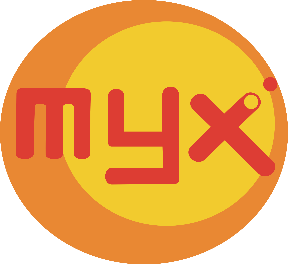 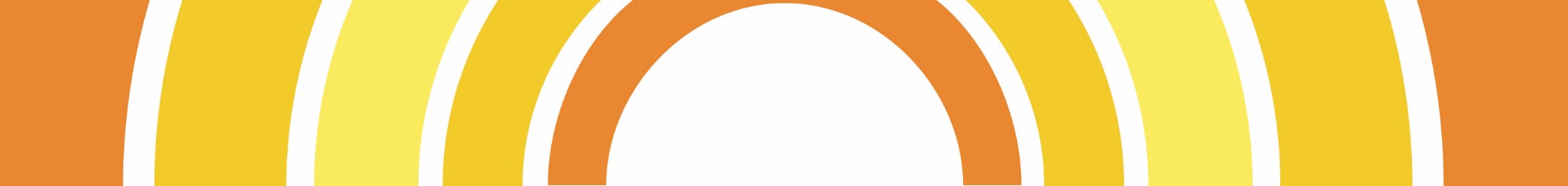 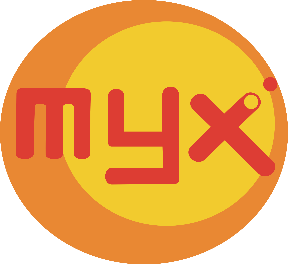 KANE ERROL CHOA, Head of Corporate Communications
Mobile: +639189095263      Email: kane_choa@abs-cbn.com
AARON DOMINGO, Media Relations Manager
Mobile: +639088699433      Email: aaron_domingo@abs-cbn.com
SHERYL BALTAZAR, PR Manager 
Mobile: +639178101648     Email: sdbaltazar@abs-cbn.comPRESS RELEASE07 MAY 2019
FOR IMMEDIATE RELEASEMYX Music Awards 2019 happens this May 15YAM RULES OVER MYX AS CELEBRITY VJYam Concepcion sits on the MYX throne this summer as she chills with the country’s number one music channel as Celebrity VJ for the month of May.“Halik” may be over, but Yam’s reign has just begun. The talented 28-year old swoops in to brighten the month as she ushers in the freshest tunes, and even answers some of the hottest questions from fans.Itchyworms, meanwhile, also conquers this summer as the band settles in as “MYX  Headliner.” Watch out for Itchyworms’ MYXclusive performances of hits “Sisikat Muli Ang Araw”, “Loco” and “‘Di Na Muli.” The band’s video for “Sisikat Muli Ang Araw” is also nominated for Rock Video of the Year at the upcoming MYX Music Awards 2019.Singer-songwriter Rice Lucido steps up as she serenades the music channel under the “MYX Spotlight.” Rice showcases her “Hele Ng Maharlika” album as well as “The Hows Of Us” OST “Dalawang Tao” to bring in feels this hot season.Meanwhile, MYX Music Awards 2019 is finally happening at the ABS-CBN Vertis Tent on May 15 (Wednesday). The much-awaited event gathers outstanding performers such as Julie Anne San Jose, Moira Dela Torre, This Band, St. Wolf, and Unique. Check out the #MYXMusicAwards2019 nominees playlist on Spotify and vote for your favorite nominees until May 12 by logging on to www.myxph.com.Chill out with Celebrity VJ Yam on “Pop MYX” until May 11, “Pinoy MYX” on May 12 to 18, “Mellow MYX” on May 19 to 25, and “My MYX” on May 27 to 31. Watch MYX on ABS-CBN TVplus channel 12, SKYcable channel 23, and SKYdirect channel 37. For updates, follow @abscbnpr on Facebook, Twitter, and Instagram or visit www.abs-cbn.com/newsroom. -30-MYX Music Awards 2019, magaganap na sa Mayo 15YAM, MAGABIBIGAY KULAY SA MYX BILANG CELEBRITY VJBibida si Yam Concepcion sa numero unong music channel ng bansa bilang MYX Celebrity VJ para sa buong buwan ng Mayo.Nagtapos man ang “Halik” ngunit patuloy pa rin si Yam sa panggigiliw sa mga manonood sa kanyang pagsabak sa MYX para maghatid ng pinabagong mga kanta at sumagot ng mga maiinit na tanong mula sa fans.Maghahari rin ang Itchyworms ngayong tag-init bilang “MYX Headliner.” Abangan ang MYXclusive performances ng Itchyworms sa hit songs na “Sisikat Muli Ang Araw”, “Loco” at “‘Di Na Muli.” Nominado rin ang “Sisikat Muli Ang Araw” video ng banda para sa Rock Video of the Year category sa darating na MYX Music Awards 2019.Tatayo naman ang singer-songwriter na si Rice Lucido sa ilalim ng “MYX Spotlight.” Handog ni Rice ang kanyang “Hele Ng Maharlika” album pati na rin ang “The Hows Of Us” OST na “Dalawang Tao” upang maghatid ng “feels” ngayong buwan.Samantala, magaganap na ang MYX Music Awards 2019 sa ABS-CBN Vertis Tent sa darating na May 15 (Miyerkules). Magsasama-sama sa pinaka-inaabangang event ang naglalakihang performers tulad nina Julie Anne San Jose, Moira Dela Torre, This Band, St. Wolf, at Unique. Pakinggan ang #MYXMusicAwards2019 nominees playlist sa Spotify at bumoto para sa inyong paboritong nominees hanggang Mayo 12 sa pag-log on sa www.myxph.com. Makisaya ngayong buwan kasama ang MYX Celebrity VJ na si Yam sa “Pop MYX” hanggang Mayo 11, “Pinoy MYX” sa Mayo 12 hanggang 18, “Mellow MYX” sa Mayo 19 hanggang 25, at “My MYX” sa Mayo 27 hanggang 31. Mapapanood ang MYX sa ABS-CBN TVplus channel 12, sa SKYcable channel 23, at SKYdirect channel 37. Para sa updates, i-follow ang @abscbnpr sa Facebook, Twitter, at Instagram o kaya’y bisitahin ang www.abs-cbn.com/newsroom. -30-About ABS-CBN CorporationABS-CBN Corporation is the Philippines’ leading media and entertainment organization. The Company is primarily involved in television and radio broadcasting, as well as in the production of television and radio programming for domestic and international audiences and other related businesses. ABS-CBN produces a wide variety of engaging world-class entertainment programs in multiple genres and balanced, credible news programs that are aired on free-to-air television. The company is also one of the leading radio broadcasters, operating eighteen radio stations throughout the key cities of the Philippines. ABS-CBN provides news and entertainment programming for eight channels on cable TV and operates the country’s largest cable TV service provider. The Company also owns the leading cinema and music production and distribution outfits in the country. It brings its content to worldwide audiences via cable, satellite, online and mobile.  In addition, ABS-CBN has business interests in merchandising and licensing, mobile and online multimedia services, glossy magazine publishing, video and audio post production, overseas telecommunication services, money remittance, cargo forwarding, TV shopping services, theme park development and management, property management and food and restaurant services, and cinema management, all of which complement and enhance the Company’s strength in content production and distribution. The Company is also the first TV network in the country to broadcast in digital. In 2015, it commercially rolled out its digital TV box, ABS-CBN TVplus, to prepare for the country’s switch to digital TV.About MYX About MYX MYX is the number one music cable channel in the Philippines that celebrates youth, culture, and music. The MYX megabrand has become the leading Filipino youth brand on TV, online via MYXph.com, and social media. It remains one of the most followed local media outfits on Twitter and Facebook. The channel, under ABS-CBN’s Creative Programs, Inc. (CPI), is available on ABS-CBN TVplus, SKYcable, and Destiny Cable. For more information on the channel, log on to www.myxph.com, follow MYX on Instagram (@myxph) and Twitter (@MYXPhilippines).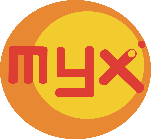 